VSTUPNÍ ČÁSTNázev komplexní úlohy/projektuPohony elektromobilůKód úlohy26-u-3/AB70Využitelnost komplexní úlohyKategorie dosaženého vzděláníH (EQF úroveň 3)Skupiny oborů26 - Elektrotechnika, telekomunikační a výpočetní technikaVazba na vzdělávací modul(y)Elektrické pohony elektromobilůŠkolaStřední odborná škola energetická a stavební, Obchodní akademie a Střední zdravotnická škola, Chomutov, příspěvková organizace, Na Průhoně, ChomutovKlíčové kompetenceKompetence k učení, Kompetence k řešení problémů, Digitální kompetenceDatum vytvoření13. 05. 2019 09:51Délka/časová náročnost - Odborné vzděláváníDélka/časová náročnost - Všeobecné vzdělávání12Poznámka k délce úlohyRočník(y)2. ročník, 3. ročník, 4. ročníkŘešení úlohyindividuálníCharakteristika/anotaceCílem je ověřit znalosti žáků, které získali v teoretické části modulu, ověřit schopnost žáků vyhledat si potřebné informace z různých zdrojů, rozlišovat informace podstatné a irelevantní a zjistit, jak jsou schopni s danými informacemi pracovat a následně je prezentovat dále. Úlohou je zpracování prezentace o patnácti snímcích z problematiky pohonů elektromobilů.JÁDRO ÚLOHYOčekávané výsledky učeníOdborné kompetence:- popsat jednotlivé typy pohonů pro elektromobily;- provádět diagnostické práce na jednotlivých typech pohonů;- provádět montážní a údržbářské práce na jednotlivých typech pohonů;- používat a zpracovávat technickou dokumentaci;- dbát na bezpečnost práce a ochranu zdraví při práci.Žák:definuje základní druhy pohonů;popíše rozdíly mezi jednotlivými druhy pohonů;rozlišuje základní části jednotlivých druhů pohonů;volí vhodné postupy při údržbě pohonů;vyzná se v elektrotechnických schématech;popíše jednotlivé technologické postupy montáže a demontáže pohonů;chápe technickou dokumentaci.Specifikace hlavních učebních činností žáků/aktivit projektu vč. doporučeného časového rozvrhu1 hodina - zadání a zvolení tématu pro zpracování4 hodiny - vyhledávání relevantních informací z potřebných zdrojů5 hodin - vytváření prezentace z vybrané problematiky (15 snímků)2 hodiny - přednesení prezentace před skupinou žáků, hodnoceníMetodická doporučeníJe třeba žáky motivovat, aby si téma z vybrané problematiky zvolili minimálně 2 dny předem Budou tak mít možnost opatřit si potřebné materiály, ze kterých mohou čerpat informace. Žáci by se neměli spoléhat pouze na zdroje získané z internetu. V první hodině se vybrané téma zkonzultuje, učitel může poradit, na co by se měl žák zaměřit.Způsob realizaceV praktickém i teoretickém vyučování.PomůckyTechnické vybavení:počítač, dataprojektor, promítací plátno, potřebný softwarePomůcky pro žáka:počítač s přístupem na internet, elektrotechnické normy, psací potřeby, literaturaVÝSTUPNÍ ČÁSTPopis a kvantifikace všech plánovaných výstupů- vytvoření prezentace o patnácti snímcích z vybrané problematiky pohonů, okruh si žák volí sám- promítnutí a přednesení vypracované prezentace před skupinou žáků a hodnotitelemKritéria hodnocení1. žák vypracuje prezentaci o patnácti snímcích z vybraného okruhu problematiky pohonů, čas prezentace je určen na 10 minut2. žák provede promítnutí a přednesení své prezentace skupině žáků a hodnotiteliHodnotí se:- obsah prezentace (maximálně 10 bodů), body se strhávají za nedodržení tématu prezentace, za odklonění se od zadání, za chyby, které jsou v rozporu s danou normou- provedení prezentace (maximálně 10 bodů), body se strhávají za nedodržení základních pravidel pro prezentaci, zvolení nevhodného pozadí, za špatnou čitelnost, za použití nevhodné velikosti písma, za použití nevhodné barvy písma- přednesení prezentace (maximálně 10 bodů), body se strhávají za nevhodné vystupování při prezentování, nedodržení času prezentaceCelkové hodnocení:Prospěl na výborný:Žák dosáhne v celkovém součtu 30-28 bodůProspěl na chvalitebný:Žák dosáhne v celkovém součtu 27-25 bodůProspěl na dobrý:Žák dosáhne v celkovém součtu 24-22 bodůProspěl na dostatečný:Žák dosáhne v celkovém součtu 21-19 bodůNeprospěl, nedostatečný:Žák dosáhne v celkovém součtu 18 bodů a méněDoporučená literaturaTkotz, K. a kol.: Příručka pro elektrotechnika, Europa-Sobotáles cz. s.r.o., Praha, 2012.BASTIAN, P. a kol.: Praktická elektrotechnika, Europa-Sobotáles cz. s.r.o., Praha, 2012.HÄBERLE, G. a kol.: Elektrotechnické tabulky pro školu i praxi, Europa-Sobotáles cz. s.r.o., Praha, 2006.BERKA, Š.: Elektrotechnická schémata a zapojení 1, BEN – technická literatura, Praha, 2008.Vybrané normy ČSN:- ČSN EN 50 110-1 ed. 3 – Obsluha a práce na elektrickém zařízení- ČSN 33 2000-4-41 ed. 3 – Ochrana před úrazem elektrickým proudem- ČSN 33 0165 ed.2 – Značení vodičů barvami a číslicemi- ČSN ISO 3864-1 – Bezpečnostní barvy a značkyhttps://www.alza.cz/elektromobily-podrobnehttps://fdrive.cz/serialy/historie-elektromobiluhttp://www.elektromobily-os.cz/stru%C4%8Dn%C3%A1-historie-elektromobiluJan, Ždánský,Kubát: Automobily (5)-Elektrotechnika motorových vozidel I, Avid Brno 2012Kameš Josef: Alternativní pohon automobilů, BEN Praha 2004Hromádko Jan: Speciální spalovací motory a alternativní pohony, Grada Praha 2012Bartoš Václav: Elektrické stroje, ZČU Plzeň 1998Kůs Václav: Elektrické pohony a výkonová elektronika, ZČU Plzeň 2006Elektromobilita, příloha časopisů Automa a Elektro 2011http://www.odbornecasopisy.cz/elektro/clanek/mereni-pri-udrzbe-pohonu-a-motoru-9-cast--2111http://www.odbornecasopisy.cz/elektro/clanek/mereni-pri-udrzbe-pohonu-a-motoru-10-cast-jak-a-kde-pomuze-termovize-pri-udrzbe-pohonu-a-motoru--2112SSP527_e-upl.pdf (Volkswagen AG, Wolfsburk - servisní školení, samostudijní program 527)PoznámkyObsahové upřesněníOV RVP - Odborné vzdělávání ve vztahu k RVPPřílohyOkruhy_Pohony-elektromobilu.docxMateriál vznikl v rámci projektu Modernizace odborného vzdělávání (MOV), který byl spolufinancován z Evropských strukturálních a investičních fondů a jehož realizaci zajišťoval Národní pedagogický institut České republiky. Autorem materiálu a všech jeho částí, není-li uvedeno jinak, je Vladimír Arnold. Creative Commons CC BY SA 4.0 – Uveďte původ – Zachovejte licenci 4.0 Mezinárodní.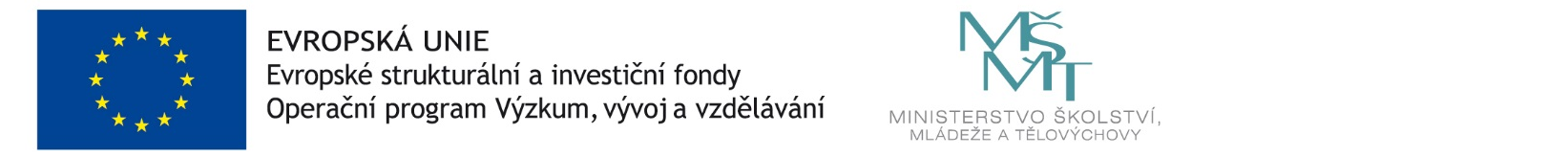 